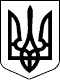 Новосанжарська селищна радаПолтавського району Полтавської області(вісімнадцята позачергова сесія восьмого скликання)Р І Ш Е Н Н Я15 лютого 2022 року                     смт Нові Санжари                                        № 48Про затвердження проєкту землеустрою щодо відведення земельної ділянки площею 0,2268 га для ведення особистого селянського господарства громадянину Скидану С.А. в межах с. ПологиКеруючись статтями 12, 33, 118, 122 Земельного кодексу України, статтею 50 Закону України «Про землеустрій», пунктом 34 статті 26 Закону України «Про місцеве самоврядування в Україні», розглянувши заяву громадянина Скидана Сергія Анатолійовича про затвердження проєкту землеустрою щодо відведення земельної ділянки площею 0,2268 га та передачу її у власність для ведення особистого селянського господарства в межах с. Пологи, Полтавського району, Полтавської області, виготовлений ФОП Білоус І.І., витяг з Державного земельного кадастру про земельну ділянку від 10.12.2021 року, враховуючи висновки галузевої постійної комісії селищної ради,селищна рада вирішила:		1. Затвердити громадянину Скидану Сергію Анатолійовичу проєкт землеустрою щодо відведення земельної ділянки для ведення особистого селянського господарства площею 0,2268 га, кадастровий номер 5323484400:00:001:0004, що знаходиться в межах с. Пологи, Полтавського району, Полтавської області.2. Передати у власність громадянину Скидану Сергію Анатолійовичу земельну ділянку площею 0,2268 га (рілля), кадастровий номер 5323484400:00:001:0004, для ведення особистого селянського господарства, що знаходиться в межах с. Пологи, Полтавського району, Полтавської області.3. Громадянину Скидану С.А. зареєструвати земельну ділянку відповідно до чинного законодавства.4. Громадянину Скидану С.А. використовувати земельну ділянку за цільовим призначенням.Селищний голова                                                            Геннадій СУПРУН